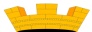 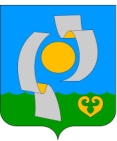 ПОСТАНОВЛЕНИЕ                                                                                                                                 АДМИНИСТРАЦИИ  НЫТВЕНСКОГО ГОРОДСКОГО  ПОСЕЛЕНИЯ19.04.2017                                                                                                               №215        В связи с изменением состава общественной муниципальной  комиссии по обеспечению реализации  муниципальной программы «Формирование современной  городской среды на территории Нытвенского городского поселения»,ПОСТАНОВЛЯЮ:  1.Внести     изменения  в   состав общественной  муниципальной комиссии по обеспечению реализации муниципальной программы
«Формирование современной  городской среды на территории Нытвенского городского поселения», утвержденной  постановлением администрации Нытвенского городского поселения от 14.03.2017 №134 ( в редакции постановления от 07.04.2017№ 189), включив в состав комиссии представителя Министерства строительства и ЖКХ Пермского края  (по согласованию).2.Опубликовать настоящее постановление в информационно-телекоммуникационной сети "Интернет" на официальном сайте Нытвенского городского поселения  http://nytva.permarea.ru/nytvenskoe.3. Настоящее постановление вступает в силу с момента подписания.4. Контроль за исполнением постановления возложить на помощника  главы администрации Нытвенского городского поселения О.Ю. Каменских.Исполняющий обязанностиглавы городского поселения-глава администрации Нытвенского городского поселения                                                  Г.Г. Щербова                                                                   О внесении изменений всостав общественной муниципальной комиссии по обеспечению реализации муниципальной программы
«Формирование современной  городской среды на территории Нытвенского городского поселения»